NRO		18/2014
AIKA: 		26.11.2014 klo 16:15-20:17
PAIKKA:		Katajalaakson seurakuntakoti, Katajalaaksonkatu 6LÄSNÄ:		Aila Mikko 		Hautala MikkoJuurakko JussiKeski-Hirvi Anita, poistui kokoustilasta klo 18:40 		Kuvaja Matti 		Lehtimäki Suvi 		Leppälä Maire 		Luotola Mikael 		Sjöstedt Leena 		Taipalus Pentti 		Turenius Eila Valtari-Hautamäki ElinaKIRKKOVALTUUSTON PJ.	Aittoniemi Pirjo KIRKKOVALTUUSTON VARAPJ.	Ylinen Jouko ALUESRK:N JOHT. KAPPAL.	Rantala Liisa PERÄSEINÄJOEN JOHT.KAPPAL.	Ylinen Markku, poistui kokouksesta klo 18:07.NURMON JOHT. KAPPAL.	Ikola JoukoYLISTARON JOHT.KAPPAL.	Tuppurainen Jukka ESITTELIJÄ		Luoma-Kohtala TittaKUTSUTTUNA	Eija Kattelus, Marjatta Nuutinen-Koittola ja Päivi Linna, poistuivat klo 17:30PUHEENJOHTAJA:	Salo Jukka SIHTEERI:	Kankaanpää MariTämä pöytäkirja sisältää pykälät 309-337 §:T ja kokouksen päättyessä annetun valitusosoituksen. Asian käsittely ja tehdyt päätökset ilmenevät sisällä olevista pöytäkirjan lehdistä ja valitusosoitus on tämän kansilehden takasivulta. Tämä pöytäkirja on ollut nähtävillä 1.-14.12.2014, josta on ilmoitettu kirkkoherranviraston ilmoitustaululla 20.11.-14.12.2014.KIRKKONEUVOSTON PUOLESTA___________________                	_________________                 	Jukka Salo                            	Mari Kankaanpää	              puheenjohtaja                           sihteeri PÖYTÄKIRJA ON TARKASTETTU JA HYVÄKSYTTYSeinäjoella  1.12.2014_____________________	__________________       309 § Kokouksen avaus.Puheenjohtaja avasi kokouksen.310 § Laillisuus ja päätösvaltaisuus.	Kirkkoherran ehdotus: Todetaan laillisuus ja päätösvaltaisuus.Kirkkoneuvoston päätös:	Todettiin kokous lailliseksi ja päätösvaltaiseksi.311 § Pöytäkirjan tarkastajien valinta.	Kirkkoherran ehdotus: Valitaan kaksi pöytäkirjan tarkastajaa. Tarkastusvuorossa ovat Valtari-Hautamäki Elina ja Aila Mikko.	Kirkkoneuvoston päätös: 	Valittiin pöytäkirjan tarkastajiksi Elina Valtari-Hautamäki ja Mikko Aila.312 § Työjärjestyksen hyväksyminen.	Kirkkoherran ehdotus: Hyväksytään esityslistan mukaisena. Kirkkoneuvoston päätös: Työjärjestys hyväksyttiin esityslistan mukaisena.313 § Varhaiskasvatustyön talousarvio 2015Kirkkoneuvosto on käsitellyt kokouksissaan 30.10.2014 ja 3.11.2014 Varhaiskasvatustyön talousarviota. Kokouksessaan 3.11.2014 kirkkoneuvosto päätti, että lopullisesti tämä talousarvio hyväksytään kokouksessa 26.11.2014Asiaa kirkkoneuvostossa ovat esittelemässä Marjatta Nuutinen-Koittola, Eija Kattelus ja Päivi Linna.Asiaan liittyvä talousarviokirja on jaettu aikaisemmassa kokouksessa ja pyydetään ottamaan mukaan kokoukseen.Valmistelu/lisätiedot: Marjatta Nuutinen-Koittola, puh.0503503454, Päivi Linna ja Eija KattelusHallintojohtajan ehdotus: Hyväksytään varhaiskasvatustyön talousarvio vuodelle 2015 aiemmin esitetyn mukaisena.Kirkkoneuvoston päätös:	Hyväksyttiin hallintojohtajan ehdotus.314 § Varhaiskasvatustyön johtokunnan perustaminen ja johtosääntöSeinäjoen seurakunnassa on päätetty vuosille 2015-2016 ajoittuvasta varhaiskasvatuksen yhteisestä pilotista. Tämän pilottihankkeen tarkoituksena on selvittää varhaiskasvatuksen yhteisen työmuodon toimivuutta ja sen mukanaan tuomia mahdollisuuksia ja etuja ja haittoja. Pilottihankkeen ajaksi 1.1.2015-31.12.2016 on tarpeen perustaa johtokunta, joka valvoo ja johtaa kirkkoneuvoston alaisena Seinäjoen seurakunnan varhaiskasvatustyötä johtosäännön mukaan.Asiaa kirkkoneuvostossa ovat esittelemässä Marjatta Nuutinen-Koittola, Eija Kattelus ja Päivi Linna.Johtosääntö liitteenä 1/kine 26.11.2014.Valmistelu/lisätiedot: Marjatta Nuutinen-Koittola puh. 0503503454, Päivi Linna, Eija Kattelus  ja kirkkoherra, puh. 418 4301Kirkkoherran ehdotus: Esitetään kirkkovaltuustolle, että perustetaan Seinäjoen seurakunnan yhteisen varhaiskasvatuksen johtokunta ja hyväksytään johtokunnan johtosääntö liitteen 1/kine 26.11.2014 mukaisena.Kirkkoneuvoston päätös:Hyväksyttiin kirkkoherran ehdotus sillä muutoksella, että johtokunnan johtosääntöön 2 § kohta 4 lisäys: huomioiden seurakunnan rekrytointiohjeistuksen.315 § Seinäjoen seurakunnan varhaiskasvatustyön johtosääntö pilotin ajaksi 1.1.2015-31.12.2016Varhaiskasvatustyön pilottihankkeen ajaksi on syytä määritellä johtosääntö, jossa on määriteltynä varhaiskasvatustyön työala ja tehtävät.Asiaa kirkkoneuvostossa ovat esittelemässä Marjatta Nuutinen-Koittola, Eija Kattelus ja Päivi Linna.Johtosääntö liitteessä 2/kine 26.11.2014.Valmistelu/lisätiedot: Marjatta Nuutinen-Koittola, puh. 0503503454, Eija Kattelus ja Päivi Linna.Kirkkoherran ehdotus: Kirkkoneuvosto esittää kirkkovaltuustolle hyväksyttäväksi Seinäjoen seurakunnan varhaiskasvatuksen johtosäännön liitteen 2/kine 26.11.2014 mukaisenaKirkkoneuvoston päätös:Hyväksyttiin kirkkoherran ehdotus.316 § Seinäjoen seurakunnan varhaiskasvatuksen johtajan johtosääntö pilotin ajaksi 1.1.2015-31.12.2016Varhaiskasvatustyön pilottihankkeen ajaksi on syytä määritellä johtosääntö, jossa on määriteltynä varhaiskasvatustyön johtajan kelpoisuusehdot, tehtävät ja vastuut.Asiaa kirkkoneuvostossa ovat esittelemässä Marjatta Nuutinen-Koittola, Eija Kattelus ja Päivi Linna.Valmistelu/lisätiedot: Marjatta Nuutinen-Koittola, puh. 0503503454, Päivi Linna ja Eija Kattelus.Johtosääntö liitteessä 3/kine 26.11.2014.Kirkkoherran ehdotus: Kirkkoneuvosto hyväksyy Seinäjoen seurakunnan varhaiskasvatuksen johtajan johtosäännön liitteen 3/kine 26.11.2014 mukaisena.Kirkkoneuvoston päätös:Hyväksyttiin kirkkoherran ehdotus sillä lisäyksellä, että johtajan johtosäännön 4 § kohta esimiestyö viimeinen kohta: vastaa varhaiskasvatuksen henkilörekrytoinnista seurakunnan rekrytointiohjeistuksen mukaisesti.317 § Seinäjoen seurakunnan varhaiskasvatuksenohjaajan viran johtosääntöVarhaiskasvatustyön pilottihankkeen ajaksi on syytä määritellä johtosääntö, jossa on määriteltynä kahden varhaiskasvatustyönohjaajan kelpoisuusehdot, tehtävät ja vastuut.Kirkkoneuvosto käy kokouksessa keskustelun johtosäännöstä. Liite 4/kine 26.11.2014Asiaa kirkkoneuvostossa ovat esittelemässä Marjatta Nuutinen-Koittola, Eija Kattelus ja Päivi Linna.Valmistelu/lisätiedot: Marjatta Nuutinen-Koittola, puh. 0503503454, Päivi Linna ja Eija Kattelus.Kirkkoherran ehdotus: Kirkkoneuvosto hyväksyy varhaiskasvatuksen ohjaajien johtosäännön kokouksessa tehdyn esityksen mukaisesti.Kirkkoneuvoston päätös:Hyväksyttiin kirkkoherran ehdotus sillä lisäyksellä, että varhaiskasvatuksen ohjaajien ohjesääntöön tehtävänkuvaukseen 9 §:n kohdaksi 16 lisätään: toimia tarvittaessa lastenohjaajan sijaisena.318 § Varhaiskasvatustyön kesä 2015Vuoden 2015 talousarviota pohdittaessa on varhaiskasvatustyön osalta suunniteltu ker- hotoiminnan jatkumista kevätkaudella Juhannukseen saakka. Tämä on ensimmäinen koko seurakuntaa koskeva kesän ajan kerhotoiminta. Viime kesänä kesätoiminta seurakunnassamme oli vain osittaista ja lastenohjaajia oli kesäkuussa muissa seurakunnan työtehtävissä ja myös osa oli lomautettuina. Taloudellisesti kesäaikana tämä vuoden 2014 supistettu lapsityön toiminta tuotti arviolta n. 40000€ säästöt. Nämä supistukset ja työtehtävien siirrot aiheuttivat myös melkoisesti työtä ja vähensivät myös jonkin verran nuorten kesätöitä. Ensi vuoden talousarvion osalta ei ole välttämätöntä saavuttaa em. suuruista säästöä, joten kerhotoiminnan jatkuminen olisi tältä osin mahdollista kesällä 2015.  Kuitenkaan ei ole varmaa tietoa, kuinka suuri tarve tällaisella kesän ajan kerhotoiminnalla on koko seurakunnan alueella. Tämän selvittämiseksi ja tulevien vuosien ratkaisujen pohjaksi on syytä kerätä tietoa toiminnan tarpeellisuudesta kesän 2015 aikana.	Valmistelu/lisätiedot: Kirkkoherra, puh. 418 4301Kirkkoherran ehdotus: Varhaiskasvatustyön toiminta voi jatkua kesällä 2015 juhannukseen saakka. Kesätoiminnan sisällöstä, laajuudesta ja kerholaisten määrästä annetaan raportti kirkkoneuvostolle syyskuun 2015 kokouksessa.Kirkkoneuvoston päätös:	Hyväksyttiin kirkkoherran ehdotus.Mikko Aila esitti, että mentäisiin vuoden 2014 mukaan ensi vuonnakin. Esitys ei saanut kannatusta.Pykälistä 313-318 tehtiin päätökset vasta pykälän 318 käsittelyn jälkeen. Eija Kattelus, Marjatta Nuutinen-Koittola ja Päivi Linna poistuivat kokouksesta klo 17:30 ennen pykälien 313-318 päätösten tekoa.319 § Hallintojohtajan virkavapaaHallintojohtaja Titta Luoma-Kohtala on jäämässä äitiyslomalle ja anoo virkavapaata ajalle 24.2.2015 – 31.12.2015.Valmistelu / lisätiedot: kirkkoherra, puh. 418 4301Kirkkoherran ehdotus: Myönnetään hallintojohtaja Titta Luoma-Kohtalalle virkavapaata ajalle 24.2.2015 – 31.12.2015.Kirkkoneuvoston päätös:Hyväksyttiin kirkkoherran ehdotus.Titta Luoma-Kohtala poistui kokoustilasta klo 18:07 ennen päätöksen tekoa. Markku Ylinen poistui klo 18:07 kokouksesta.320 § Vs. hallintojohtajan valintaHallintojohtaja Titta Luoma-Kohtala on virkavapaalla 24.2.2015-31.12.2015. Mikäli virka julistetaan haettavaksi on sen täyttäminen mahdollista aikaisintaan helmikuussa 2015.  Perehdyttäminen Seinäjoen seurakunnan hallintojohtajan tehtävään jää näin ollen suorittamatta. Näin ollen seurakunnan kannalta ei ole edullista, että koko alkuvuosi ja osa kevättä eletään sekä osaamisen että työvoiman vajauksessa. Virkavapaan ajaksi hallintojohtajan tehtäviä hoitamaan tarvitaan henkilö, jolla on mielellään kokemusta seurakunnan hallinnosta, taloudesta ja myös Kipa-projektista. Tästä syystä ja aikataulusta johtuen viransijaiseksi on kysytty eri henkilöitä. -- Paula Perälampi on ainoana henkilönä ilmoittanut olevansa käytettävissä. Alavuden seurakunnan kirkkoherra Timo Kumpunen on antanut Perälammesta hyvän lausunnon.Johtoryhmä on haastatellut Paula Perälammen 13.11.2014 ja todennut hänet kelvolliseksi tehtävään. Liitteenä ansioluettelo 5/kine 26.11.2014. Paula Perälampi on valmis ottamaan tehtävän vastaan 1.1.2015 alkaen, jolloin hänelle jäisi myös aikaa perehtyä Seinäjoen seurakuntaan. Lisäksi hän on ilmoittanut mahdollisuudesta jo aiemmin käydä esittäytymässä työyhteisölle ja luottamushenkilöille niin sovittaessa.Kirkkoherran ehdotus: Kutsutaan Paula Perälampi vs. hallintojohtajan tehtävään ajalle 1.1.2015-31.12.2015Kirkkoneuvoston päätös:Kirkkoherran ehdotus hyväksyttiin. Jussi Juurakko esitti, että hallintojohtajan sijaisuus laitettaisiin julkiseen hakuun. Esitys ei saanut kannatusta. Jussi Juurakko jätti kirjallisena eriävän mielipiteen.Titta Luoma-Kohtala palasi kokoustilaan klo 18:34 pykälän käsittelyn jälkeen.321§ Uuden jäsenen valinta kirkkovaltuustoonSeinäjoen seurakunnan kirkkovaltuuston jäsen Antero Maunula menehtyi äkillisesti pyhäinpäiväviikonloppuna 2014. Hänen tilalleen kirkkovaltuuston toimikauden loppuun kutsutaan uusi jäsen. Kokoomuksen valtuustoryhmässä on järjestyksessä seuraavana vuorossa varavaltuutettu Ulla-Kaisa Kujanpää.Valmistelu: kirkkoherra, puh. 418 4301Kirkkoherran ehdotus: Valitaan Seinäjoen seurakunnan kirkkovaltuustoon Ulla-Kaisa Kujanpää. Kirkkoherran uusi ehdotus: Merkitään tiedoksi, että Seinäjoen seurakunnan kirkkovaltuustossa Antero Maunulan työtä jatkaa Ulla-Kaisa Kujanpää.Kirkkoneuvoston päätös:Merkittiin tiedoksi.Anita Keski-Hirvi poistui kokouksesta klo 18:40.322 § Talousraportti 10 / 2014Seurakunnan talousarviossa 2014 tilikaudelle tavoitellaan 0-tulosta. Tällä hetkellä seurakunnalla on käytössään lokakuun 2014 valmiit toteumaraportit. Lokakuun lopussa talousarvion toteumaprosentin tulisi olla ”tasaisella tahdilla” n. 83 %.VerotulotKirkollisveroa on kertynyt lokakuun loppuun mennessä yhteensä 12 409 165, 71 euroa ja yhteisöveroa 1 021 083, 66 euroa. Yhteensä verotuloja on kertynyt noin 13 430 250 euroa.Talousarviossa on budjetoitu tälle vuodelle kirkollisveroa 13 550 317 euroa ja yhteisöveroa 990 049 euroa. Kun otetaan huomioon marraskuu, jolloin verotuloja ei välttämättä tilitetä seurakunnalle lainkaan, verotuloarvio loppuvuodelle on 1,6 % yli arvioidun.Talousarvion toteuma – lokakuu 2014Toimintatuotot ovat toteutuneet noin 84 %:sti, henkilöstökulut samoin 84 %:sti. Toimintakulut kokonaisuudessaan ovat toteutuneet noin 80 %:sti ja toimintakate 78 %:sti.Rahoitustuotot ja –kulut ovat toteutuneet 239 %:sti. Vuosikate on lokakuun lopussa noin 2,6 miljoonaa. Tärkeää on huomioida kuitenkin, että marraskuussa verotuloja ei tule todennäköisesti lainkaan ja että esimerkiksi lähetysmäärärahat on vielä maksamatta.LainatilanneSeurakunnalla on pankkilainaa yhteensä 1 484 113,32 euroa. Lainoja on kolme, joista yksi erääntyy vuoden 2014 lopussa. Maksuohjelmien mukaan 31.12.2014 seurakunnalla tulisi olemaan lainoja 1 080 779,32 euroa. Rahoitustarve krematorion ja Lankarin remonttiin liittyen on harkittava vuoden loppupuolella. RahavaratSeurakunnan rahavarat (pankkitilit pl. testamentit yms.) 27.10.2014 olivat noin 2 miljoonaa euroa. Seurakunnan sijoitusvarallisuutta (pl. testamentit ja rahastot) oli noin 2,7 miljoonaa. Valmistelu/lisätiedot: hallintojohtaja, puh. 040 1899248Hallintojohtajan ehdotus: Merkitään tiedoksi.Kirkkoneuvoston päätös:Merkittiin tiedoksi.323 § Talousarvio 2015, toimintasuunnitelmat ja suunnitelmaosat 2016 - 2017.Talousarvion 2015 valmistelu on aloitettu heti alkuvuodesta 2014. Vuoden 2015 painopisteet ovat vuoden 2014 tapaan sunnuntai takaisin –teema (työalat leikkaava painopiste) ja varhaisnuoriso- ja nuorisotyö (työalapainopiste).Keväällä 2014 kirkkoneuvosto määritteli talousarviokehykset ja laadintaohjeet seuraavan vuoden talousarviovalmistelua varten. Tuolloin päädyttiin siihen, että toimintakatteen tulisi olla +/- 0 % (pl. palkkakulut, jotka saavat nousta 0,7 %) vuoden 2014 talousarvioon verrattuna.  Tämän jälkeen työalat alue- ja kappeliseurakunnissa sekä yhteisillä työaloilla ovat valmistelleet talousarvioehdotuksiaan ja niitä on käsitelty virkamiesvoimin sekä lisäksi alue- ja kappelineuvostoissa. Myös kirkkoneuvosto on käsitellyt yhteisten työalojen budjetteja aiemmissa kokouksissaan.Hyväksytty talousarvio käydään läpi alue- ja kappeliseurakunnissa tammikuussa 2015.Talousarvio, liite nro 6/kine 26.11.14, sisältää myöskin hautainhoitorahaston talousarvion.Valmistelu/lisätiedot: hallintojohtaja, puh. 040 1899 248Hallintojohtajan ehdotus: Hyväksytään talousarvio (sisältäen hautainhoitorahaston) liitteen nro 6/kine 26.11.14 mukaisena esitettäväksi kirkkovaltuustolle. Tilikauden ylijäämä on 400 000 € ja vuosikate 950 000 €.Kirkkoneuvoston päätös: Hallintojohtajan ehdotus hyväksyttiin sillä muutoksella, että lisätään talousarvioon 8000 euron määräraha kirkkoneuvoston menoiksi asiantuntijapalveluihin ja tuloiksi samoin 8000 euroa kohtaan muut tuotot liittyen pykälän 333 päätökseen.324 § Etelä-Pohjanmaan sairaalasielunhoidon toimintasuunnitelma ja talousarvio 2015, toimintasuunnitelmat 2016 - 2017.Etelä-Pohjanmaan sairaalasielunhoidon johtokunnan toimintasuunnitelma ja talousarvio vuodelle 2015 sekä toimintasuunnitelmat vuosille 2016-2017, liitteenä nro 7/kine 26.11.14.Etelä-Pohjanmaan sairaalasielunhoidon johtokunnan talousarvion ja toimintasuunnitelmat hyväksyy Seinäjoen seurakunnan kirkkovaltuusto kaikkien seurakuntien puolesta.Valmistelu/lisätiedot: kirkkoherra, puh. 4184 301Kirkkoherran ehdotus: Esitetään toimintasuunnitelmat ja talousarvio kirkkovaltuuston hyväksyttäväksi ja vahvistettavaksi liitteen nro 7/kine 26.11.14 mukaisena. Kirkkoneuvoston päätös: 	Kirkkoherran ehdotus hyväksyttiin.325 § Hautapaikan hallinta-aikojen loppuraportti 2014 Hautapaikkojen päättyneet hallinta-ajat päätettiin selvittää Törnävän hautausmaan vuosikatselmuksessa 3.9.2002. Asian toimenpiteet hyväksyttiin kirkkoneuvoston taloudellisessa jaostossa 13.5.2003 ja ohjeistusta tarkennettiin Taja:ssa 23.3.2004. Työ jatkuu vuosittain, joten syyskuussa 2013 lähetettiin kirje haudan haltijalle tai laitettiin tiedoksiantokyltti haudalle yhteensä 88 haudan osalta Törnävän hautausmaalla, joissa hallinta-aika oli päättynyt 31.12.2012-2013. Yhteenvetona 64 hautaa lunastettiin uudelleen 50 vuodeksi eteenpäin ja 24 hautaa palautettiin seurakunnalle tai niiden osalta ei tullut yhteydenottoa vuoden aikana, joten ne palautuvat seurakunnan hallintaan. Lista seurakunnalle palautuneista haudoista on liitteenä nro  8/kine 26.11.14.Seurakunnalle palautuneista hautapaikoista poistetaan hautakivet keväällä 2015.  Valmistelu/lisätiedot: Puistopäällikkö, puh. 050-5489 451Hallintojohtajan ehdotus: Merkitään hautapaikan hallinta-aikojen loppuraportti 2014 tiedoksi. Todetaan, että 24 hautaa palautettiin seurakunnalle tai niiden osalta ei tullut yhteydenottoa vuoden aikana, joten ne palautuvat seurakunnan hallintaan. Seurakunnalle palautuneista hautapaikoista poistetaan hautakivet keväällä 2015.Kirkkoneuvoston päätös:	Hallintojohtajan ehdotus hyväksyttiin.326 § Tilintarkastusyhteisön kilpailutusSeurakunnan tilintarkastuksen on hoitanut kaudella 2011 – 2014 KPMG. Tilintarkastus on aika kilpailuttaa nyt uudelleen.Uusi kirkkovaltuusto valitsee vuoden ensimmäisessä kokouksessa uuden tilintarkastajan. Tarkastajia tulee olla vähintään yksi, ja hänelle on oltava nimettynä myös varatilintarkastaja. Tilintarkastajan ja varatilintarkastajan tulee olla JHTT-, KHTT- tai HTM-tilintarkastaja tai tilintarkastusyhteisö. Suositus on, että tilintarkastajana on JHTT-tutkinnon suorittanut. Tilintarkastajalta ei edellytetä seurakunnan jäsenyyttä.Tilintarkastaja tarkastaa myös erilliskohteita, kuten sopimuspohjaisten yhteistyöalueiden tilinpidon. Seinäjoen seurakunnan on otettava tarjouspyynnössä mukaan myös tietohallinnon ja tietoturvallisuuden tarkastustehtävä. Vastaavia yhteisöjä ovat sairaalasielunhoito. Myös seurakunnan omistamat kiinteistöyhtiöt ovat kuuluneet saman tilintarkastusyhteisön tarkastettaviksi.Kilpailutuksessa tulee arvioida tarvittava tilintarkastajien tarkastuspäivien määrä ja sen voi myöskin tilintarkastusyhteisö itse arvioida annettujen perustietojen perusteella. Valintaan liittyviä kriteerejä ovat: tarkastustyön kokonaishinta seurakunnan ilmoittaman päivien lukumäärän mukaan ilman arvonlisäveroa. Kokonaishinta pitää sisällään kirkkojärjestyksen mukaisten tehtävien sekä erikseen määriteltyjen tehtävien tilintarkastuksen yhteensätilintarkastajan tai tilintarkastusyhteisön arvio tilintarkastuspäivien lukumäärästäseurakuntien ja koko kirkon toiminnan, hallinnon ja talouden tuntemuskokemus julkisen hallinnon ja talouden tarkastamisestatilintarkastajan laadunvarmistusjärjestelmän kuvaus; miten se on järjestetty ja miten sen toimivuutta valvotaan.tilintarkastusyhteisön työvälineet tilintarkastusta varten ja laadunvalvontajärjestelmän kuvaus; miten se on järjestetty ja miten sen toimivuutta valvotaankuinka usein  ja miten tilintarkastaja tai tilintarkastusyhteisö kysyy palautetta asiakkaaltaantilintarkastajan tai alihankintana teetettävän tietoturvallisuuden tarkastajan ammattipätevyys, esimerkiksi CISA-tutkinto.tilintarkastajan kokemus tai muu osoitettu osaaminen Kipa:sta.Valmistelu/lisätiedot: Hallintojohtaja, puh. 040 1899 248Hallintojohtajan ehdotus: Kilpailutetaan ensimmäistä kirkkovaltuuston kokousta varten tilintarkastusyhteisö. Pyydetään tarjous seuraavilta tilintarkastusyhteisöiltä: Oy Audiator Ab, Deloitte, TALVEA Julkishallinnon Palvelut Oy, Tilintarkastustoimisto PwC julkistarkastus Oy, KPMG sekä Ernst & Young.Kirkkoneuvoston päätös: Hallintojohtajan ehdotus hyväksyttiin.327 § Emännän viran lakkauttaminen Nurmon kappeliseurakunnassa ja kokki-keittäjän työsopimussuhteen avaaminenNurmon kappeliseurakunnan keittiöllä työskennellyt emäntä ----on eronnut seurakunnan palveluksesta 30.04.2013. ---Tehtävää on hoidettu kokki-keittäjän työsopimussuhteena (työaika 29 tuntia/viikko, 116h/4vkoa, vaativuusryhmä 401). -- Vuosilomien aikana työaika ja palkkaus on ollut 100 %.---Nurmon kappeliseurakunnan keittiön emännän virka (153h / 4vkoa), jossa -- on toiminut viimeisenä viranhaltijana, voitaisiin lakkauttaa, ja sen sijaan avattaisiin kokki-keittäjän työsopimussuhde, joka olisi toistaiseksi voimassa oleva 116h/4vkoa (vaativuusryhmä 401 + vuosisidonnainen palkanosa).Kokki-keittäjän tehtävänkuvaus liitteenä nro 9/kine 26.11.2014.Valmistelu/lisätiedot: Pääemäntä, puh. 06 4184 236Hallintojohtajan ehdotus: 1) Esitetään kirkkovaltuustolle lakkautettavaksi Nurmon kappeliseurakunnan keittiön emännän virka (153 h / 4 vkoa) ja 2) laitetaan julkiseen hakuun kokki-keittäjän työsopimussuhteinen, toistaiseksi voimassa oleva tehtävä (116h/4vkoa, vaativuusryhmä 401€ + vuosisidonnainen palkanosa). Kirkkoneuvoston päätös:Hallintojohtajan ehdotus hyväksyttiin.328 § Raportti Café KismuksestaCafé Kismus -päiväkahvila on ollut avoinna vuodesta 2012 alkaen. Kirkkoneuvosto on edellyttänyt, että kahvilan toiminnasta raportoidaan vuosittain kirkkoneuvostolle.Tunnusluvut
Tulot ovat edelleen kasvussa verrattuna edelliseen vuoteen, +5 402 €. Raaka-ainekäyttö on ollut tehokkaampaa verrattuna edelliseen vuoteen (-2.3 %-yks.) Kun otetaan huomioon, että kokoaikainen työntekijä on ollut sairauslomalla 4 kk, selittyy palkkojen kasvu tällä kustannuserällä. Cafe Kismuksessa on järjestetty asiakaskysely. Vastauksia tuli 22 kpl. Kyselyä jaettiin ainoastaan ulkopuolisille asiakkaille, ei seurakunnan työntekijöille. Kyselyn vastaukset olivat seuraavat:Asiakastilat: 
Paras hymynaama 16/22Toiseksi paras hymynaama 6/22Kolmanneksi paras hymynaama 0/22Tuotteet (maku/tuoreus/ulkonäkö):Paras hymynaama 12/22Toiseksi paras hymynaama 10/22
Kolmanneksi paras hymynaama 0/22Asiakaspalvelu:Paras hymynaama 20/22Toiseksi paras hymynaama 2/22
Kolmanneksi paras hymynaama 0/22
Muu avoin palaute: Seinäjoen paras salaatti, voisiko olla lounaalla myös esim. laatikkoruokaa tai pitsaa, keittovalikoimaa voisi laajentaa, erityiskiitos ystävällisestä palvelusta, tosi kiva paikka, asiakasmikro olisi +, tänne on mukava tulla, mukavan väljä ja tilava ruokapaikka, mukava viihtyisä ja rauhallinen ympäristö. Muskariväki häiritsee keskiviikkoisin ruokarauhaa, muuten olisin laittanut parhaan asiakastilakohtaan, riittävä aukioloaika, lisäkesalaatti voisi olla monipuolisempi, välillä keitto suolaista, välipaloja voisi tulla valikoimiin esim. rahka/ jogurtti jneMyös seurakunnan työntekijöillä oli mahdollisuus osallistua kyselyyn. Heille suunnatun kyselyn vastaukset olivat seuraavat:Kokemukset päiväkahvilasta?Kokemukset ovat hyvät – palvelu on ystävällistä, ja on hyvä, että työntekijät saavat syödä työntekijähinnalla, jos työpaikkaruokailussa ei ole sopivaa ruokaa tai jos ei ehdi käydä syömässä työpaikkaruokailun aukioloaikana.Omat kokemukseni ovat vain positiivisia! Palvelu pelaa ja tilaa on hyvin. Kahvilassa saa omana itsenään porskuttaa menemään.Valoisa, avara, siisti!! Helppo poiketa, oiva, ystävällinen ja nopea palvelu. Ruuan käryt eivät tartu vaatteisiin, jossain muualla näin käy.Mukava henkilökunta, maukasta syötävää, hyvä tunnelma.Kokemukseni ovat hyvät. Ilmapiiri on rauhallisen myönteinen, tarjolla oleva ruoka on tuoretta ja hyvää, palvelu mukavaa, ihmisiä liikkuu runsaasti. Paikkaan on helppo mennä ja hintataso on sopiva.Olen seurannut päiväkahvilan toimintaa ruokaillessani siellä lähes päivittäin. Nähdäkseni toiminta on seurakunnan toiminta-ajatuksen mukaista ja nykyinen toiminta vahvistaa käsitystäni siitä, että kahvilatoiminnan lähtökohtana ei voi olla kaupallinen toiminta.Päiväkahvila on ihana! Henkilökohtaisesti käyn myös vapaapäivillä syömässä kahvilassa. Kahvilassa otetaan huomioon hyvin lapset, mikä on noteerattu myös lehtien yleisönosastolla sekä sosiaalisessa mediassa. Hyvä hinta-laatusuhde. Se on meille helppo/lähellä oleva työpaikkaruokailu, joka päivä srk-keskukseen siirtyminen ei houkuttele. Ihan jees, helpottaa työpaikkaruokailu juttuja kun ei tarvitse lähteä seurakuntakeskukselle asti syömään.Hyvät kokemukset. Mukava tulla syömään ja pitää pieniä työmuotojen välisiä palavereita samalla. Kismus on ikään kuin koko seurakunnan yhteinen olohuone ja on mukava, että siellä näkee eri-ikäisiä seurakuntalaisia.Miten päiväkahvila on palvellut omaa työalaasi?Sinne on mukava tuoda vieraita syömään ja pitää palavereita ja tiedotustilaisuuksia.Jokunen kokous ollaan Kismuksen alkuaikoina pidetty ruokailuineen koko työalan kesken. Omassa työssäni pystyn käyttämään kahvilaa ja lounaspalveluita 1-2 krt/vko.Oivasti, tiedän että voin tarjota vierailijoille/lähetille, hyvän ja kevyenkin lounaan, paikassa jossa myös keskustelu onnistuu. Käsityöpajassa, on hyvä että on vettä ja suolaista tarjolla, mutta en joudu tilaamaan ja tarjoilemaan itse… vaan voin keskittyä omaan työhöni ja tapaamisiin. Tila on viihtyisämpi ja toimivampi kuin esim. srk keskuksen tilatTällä hetkellä kerran viikossa syön ruuat ja juon kahvit Kismuksessa säännöllisesti ja joskus tulee käytyä muulloinkin jos työn puitteissa mahdollista. On kyllä kätevää kun on paikka missä käydä, eikä tarvitse kuljettaa omia eväitä. Saa tulla ns. valmiiseen pöytään:)Päiväkahvila toimii työyhteisömme vakituisena lounaspaikkana ja on meille erittäin merkittävä. Lounaspaikkaan on lyhyt matka säällä kuin säällä, siellä voi sopivasti tavata kollegoita ja muitakin ja ruoka-annoksen saa nopeasti ja siitä pidetään. On myös iso etu, että tämä toimii työpaikkaruokailun hintaperiaatteella.Kahvila on järjestänyt meille kokouskahvituksia. Ja myös asiakkaamme sanovat silloin tällöin poikenneensa seurakunnan kahvilassa ja sinne on kiva opastaa vaikka rattaiden kanssa nuoria perheitä tai vinkata muitakin tapaamisia.Olen käyttänyt kahvilaa ja sen tarjoiluja pienten yhteistyöpalavereiden pitopaikkana ja tavannut siellä yksittäisiä nuoria. Tarjoilut ovat hoituneet sujuvasti ja edullisesti.Hyvin! Yhteistyö on jouhevaa ja helppoa kahvilatyöntekijöiden kanssa! Rippikoululuokassa on kerhonohjaajien kokoukset ja kevät / joulukokoontumisten tarjoilut hoituvat kätevästi myös kahvilan kautta.Toisinaan kun on tarvinnut tarjoiluja Kismukseen niin sitä kautta olen en näppärästi saanutRytmiksen äidit jäävät mielellään ruokailemaan tai kahville lastensa kanssa. Ilmoitustaulujen jne. kautta olemme saaneet tiedotusta toiminnastamme esille.3. Tarvitseeko Seinäjoen seurakunta oman kahvilan työalasi kannalta?Kyllä! Olen myös saanut paljon tutuilta ihmisiltä myönteistä palautetta kahvilasta, esim. hienoa, että on seurakunnan paikka keskellä kaupunkia ja että siellä on kiva käydä syömässä, kun siellä ei musiikki pauhaa.Kyllä seurakunta ansaitsee oman kahvilansa. Enemmänkin kahvilassa voisi seurakunta ja kristillisyys näkyä/kuulua. Omalla työalallani palvelen Kismuksessa "asiakkaitani" kerran viikossa, ja myös he käyttävät meidän toiminnan lisäksi kahvilan palveluita. SUURI ilonaihe ja mahdollistaa erilaista kohtaamista. Työpaikkaruokalana kahvila on mielestäni kutsuvampi monella tapaa kuin srk keskuksen ruokala.En tiedä voinko puhua muuta kuin omasta puolestani. Itse tykkään kyllä kahvilan olemassaolosta. Onhan siellä talo täynnä seurakunnan palveluita. Monesti seurakuntalaiset jäävätkin kahville tai lounaalle. Välttämättömyyshän kahvila ei ole työmuotoni kannalta, mutta esim. kaikki toiminta mitä Kismuksessa tapahtuu niin sitä kautta niin työntekijät kuin seurakuntalaisetkin hyötyvät kahvilan olemassaolosta ja eikö kahvila ennen kaikkea palvele seurakuntalaisia? Minusta olisi hyvä jos kahvila olisi auki viikonloppuisinkin niin ihmiset käyttäisivät palvelua varmasti mielellään ostosreissuillaan. Itsekin voisin mennä ystävien tai perheenjäsenten kanssa sinne kahville tai ruokailemaan kun muuten heidän kanssaan se ei onnistu kun he ovat töissä kahvilan aukioloaikoina. Lapsia ja nuoriakin kahvilassa näkyy useasti olevan ja pelailevan. On paikka mihin mennä.Yhä tärkeämpää olisi, että "kirkon kulma" olisi auki ihmisiin ja yhteisöihin päin ja luontevia kohtaamispaikkoja syntyisi. Meistä tämä Café Kismus voi kehittyä ja on jo matkalla sellaiseksi, jossa ihmiset tapaavat toisiaan ja jossa kirkon työ ja työntekijät ovat ja voisivat olla enemmänkin läsnä. Ideoita varmaan syntyy ajan myötä. Miten esimerkiksi toimitusten varaukset (tilat ja papit) ym? Olisiko eri asioissa lähdettävä liikkeelle? Olisiko kahvilan henkilöstön rinnalla hyvä olla joku nimetty henkilö kehittämään tilaa? Oman työalamme kannalta tämä päiväkahvila tukee Unelmaa sielunhoidollisesta kirkosta.Työalani kannalta ajateltuna tarvitsemme kahvilaa jonka toimintaa kehitetään enemmän diakonia/ erityisnuorisotyön näkökulmasta. Lounaan hintaa voitaisiin subventoida voimakkaasti esim. diakonia ja erityisnuorisotyön asiakkuuden perustella. Tämä lisäisi tukea tarvitsevien kiinnittymistä lähiyhteisöönsä ja vähentäisi näiden henkilöiden kokemaa häpeää ja ulkopuolisuuden kokemusta. Kahvila voisi olla luonteva paikka kokeilla erilaista tuettua työllistämistä, vapaaehtoistyön mahdollisuuksia ja se voisi olla vähentämässä diakonia ja erityisnuorisotyönasiakkaiden ja ns. tavallisten seurakuntalaisten välisiä raja-aitoja.Mukava lisä se ainakin on! Antaa myös nuoremmille tytöille ja pojille iltapäivisin turvallisen paikan pelaille biljardia ja tietokoneilla koulun jälkeen kun kotona ei ole vielä vanhempia kotosalla. Toisaalta kahvilasta on muodostunut myös kaikenikäisten seurakuntalaisten kohtaamispaikka. Ei ehkä kahvilaa, mutta varhaisnuoriso ja nuorisotiloja kylläKyllä tarvitsee. Koko seurakunnan olohuonetta tarvitaan. Kahvila on saanut jo paljon kiitosta ja siellä on kiinnostavaa toimintaa ja hyvä ilmapiiri. Myös alakoululaiset, pikkulapsiperheet, käsityöihmiset, ”paapat” ja lounasasiakkaat ovat ottaneet tilan omakseen, kuten myös seurakunnan työntekijät. Hyvästä ei kannata luopua.Café Kismus on ollut toiminnassa 2,5 vuotta. Palaute on ollut positiivista sekä seurakunnan työntekijöiltä että ennen kaikkea asiakkailta ja seurakuntalaisilta. Tila, toiminta, palvelut, ruoka ja kahvileivät ovat saaneet runsaasti kiitosta. Tilat ovat aktiiviessa käytössä monipuolisessa seurakunnan toiminnassa. 
Esimerkki Café Kismuksessa järjestettävästä toiminnasta, ajalla 15.9-19.10.2014:Vuoden 2015 aikana on tarkoitus laatia kahvilaan liiketoiminta- sekä markkinointisuunnitelma. Suunnitelmissa pyritään ottamaan huomioon asiakkaiden ja työntekijöiden palaute toiminnan edelleen kehittämiseksi sekä kasvattamaan edelleen tulopuolta, kuten se on koko toiminnan ajan kasvanut.----Valmistelu/lisätiedot: Pääemäntä, puh. 06 4184 236, hallintojohtaja, puh. 040 1899 248Hallintojohtajan ehdotus: Merkitään raportti tiedoksi. Vuoden 2015 aikana laaditaan liiketoiminta- ja markkinointisuunnitelma, joiden avulla pyritään saamaan toiminta omakustanteiseksi. Valitaan alkuvuoden 2015 aikana työryhmä valmistelemaan asiaa. Uusi kirkkoneuvosto valitsee edustajansa työryhmään alkuvuoden kokouksessaan.Kirkkoneuvoston päätös:   Merkittiin tiedoksi.329 § Henkilöstöasia330 § Krannin kuntosalin käyttö ja hinnatSeinäjoen seurakunnan Kirkonkrannin kiinteistössä on kuntosali, jota on vuokrattu ulkopuolisten käyttöön ja joka on ollut myös henkilökunnan käytössä.Henkilökunnalle käyttö on ollut ilmaista. Ulkopuolisten hinnoista on päätetty viimeksi vuonna 2002. Tällöin on päätetty, että ulkopuolisten ryhmien hinta on 75 euroa / kk, sisältäen yhden käyttökerran viikossa. Kaksi käyttökertaa viikossa on maksanut 120 euroa kuukaudessa.Asiaa on käsitelty yhteistyötoimikunnassa marraskuussa 2014. Valmistelu/ lisätiedot: hallintojohtaja, puh. 040 1899 248Hallintojohtajan ehdotus: Päätetään, että 1.1.2015 alkaen toimitaan seuraavaa toimintatapaa käyttäen: Kuntosalia voidaan vuokrata ulkopuolisille ryhmille syys- tai kevätkaudeksi anomuksesta. Kuntosalia ei vuokrata kesä-elokuussa. Ulkopuolisia ryhmiä otetaan kuntosalille vain ennen klo 16. Klo 16 jälkeen kuntosali on henkilökunnan omassa käytössä. Ulkopuolinen käyttö on mahdollista yhteistyökumppaneille anomuksesta. Samassa yhteydessä on ilmoitettava vastuuhenkilö.Päätetään, että 1.1.2015 alkaen kuntosalin vuokrahinta on 90 euroa / kk, sisältäen yhden käyttökerran / viikko ja 150 euroa / kk, jos käyttökertoja on viikossa kaksi.Kirkkoneuvoston päätös:   Hyväksyttiin hallintojohtajan ehdotus.331 § Lankarin leirikeskuksen remontoiminen ja sen rahoitusRakennustoimikunta on käsitellyt Lankarin leirikeskuksen remontoimista. Lankarissa on suoritettu sisäilmatutkimuksia, ja lisäksi Länsi-Suomen Rakennusanalyysi Oy on tehnyt rakenteisiin tarkemman selvityksen. Tutkimusselostus liitteenä nro 10/kine 26.11.2014. Ongelmat johtuvat lattiabetonin liian suuren jäännöskosteuden päälle liimatusta lattiamatosta, vesikatteen vuotamisesta ja siitä, että alapohjan täytön eloperäinen maa-aines on päässyt rakenteiden rajapintojen kautta sisäilmaan. On selvää, että ongelmat leirikeskuksessa ovat niin vakavia, että korjaustoimiin on ryhdyttävä. Lisäksi toimenpiteillä on kiire mm. tulevan kesän rippikouluja ajatellen. Korjaukset on siis tehtävä kuluvan talven aikana. Hanke on toteutettava sen laajuuden vuoksi ulkopuolisella urakoitsijalla. Urakoitsija vastaa sisäpuolisista töistä. Rakennuksen ulkopuoliset työt kuten salaojien huuhtelu ja sadevesiviemäröinnin rakentaminen sekä perustuksen ulkopuolinen massanvaihto tehdään omana työnä. Tämän hetkinen kustannusarvio on noin 600 000 euroa, mutta on hyvinkin mahdollista, että työn edetessä kustannukset nousevat merkittävästi suuremiksi. Kustannusarvion vuoksi korjaushanke on kilpailutettava Hilmassa. Kiinteistöpäällikkö on laittanut tarjousasiakirjat Hilmaan rakennustoimikunnan päätöksen mukaisesti.Insinööritoimisto Savela Oy on lupautunut tekemään korjausohjelman suunnitelmineen, joka liitetään mukaan urakoitsijoille lähetettävään laskentamateriaaliin. Koska tilojen sisäpinnat on pääosin uusittava, on rakennustoimikunnassa päätetty käyttää kohteen pääsuunnittelijaa sisäväritysten valinnassa. Pääsuunnittelijana on rakennustoimikunnan jäsen Jorma Keskikiikonen.Seurakunnan investoinneissa on kaksi merkittävää hanketta ensi vuodelle: krematorion remontti (400 000 euroa) ja Lankarin remontti (alustava arvio 600 000 euroa). Lisäksi investointilistalla on muita hankkeita. Seurakunnan tulorahoitus ei riitä kattamaan kaikkia vuoden investointeja. Tästä syystä vieraan pääoman käyttö on perusteltua. Vuoden 2015 aikana on tarkoitus myydä Nurmosta kolme tonttia, joista saatavaa tuloa voidaan käyttää hankkeen rahoittamiseen. Myynti tapahtuu kuitenkin vasta loppuvuoden aikana. Myynti mahdollistaisi kuitenkin lyhytaikaisen lainan, joka maksettaisiin pois vielä vuoden 2015 aikana.Valmistelu / lisätiedot: kiinteistöpäällikkö, puh. 418 4242 ja hallintojohtaja, puh. 040 1899 248Hallintojohtajan ehdotus: Hyväksytään korjaustoimenpiteet Lankarin leirikeskukseen ja käynnistetään hanke niin pian kuin mahdollista. Raportoidaan hankkeen edistymisestä ja kustannusarvion selkiytymisestä tulevissa kokouksissa.Rahoitetaan hanke lainarahalla. Kilpailutetaan lainan ehdot. Tarjouspyynnöt lähetetään Nordeaan, Danske Bankiin, EPOPiin, Oma Säästöpankkiin, Paikallisosuuspankkiin ja Handelsbankeniin. Haetaan rahoitusta 600 000 euroa. Laina-aika 1 vuosi. Lyhennetään lainaa Nurmon tonteista saaduilla tuloilla loppuvuodesta.Edellytetään rakennustoimikuntaa käymään keskustelu Lankarin alkuperäisen rakentajan kanssa.Kirkkoneuvoston päätös:Hyväksyttiin hallintojohtajan ehdotus.332 § Keskeneräinen asia333 § Osallistuminen Lapuan hiippakunnan jäsen 360 prosessiinSeinäjoen seurakuntaa on lähestytty oheisella kirjeelläHyvät seurakuntien johtotehtävissä toimivat,Liitteenä materiaalia Jäsen 360 –prosessin infosta 13.11.2014. Tilaisuuden ilmapiiri oli mielestäni kiinnostuneen utelias. Arvioisin, että osallistujista noin 70% arveli vievänsä asiaa seurakunnassaan eteenpäin myönteisessä mielessä.Henkilökohtaisesti näen Jäsen 360 -prosessissa seurakunnan johdon työtä helpottavan mahdollisuuden. Esim. uuden luottamushenkilöt on tarjotun työskentelymallin avulla helppo vetää sellaiseen valmennukseen, jossa puhutaan seurakunnan perustehtävästä. Erilaisten strategioiden ja supistussuunnitelmien tekoa helpottaa kun tarkastelukulmaksi tulee seurakuntatyö. Usein seurakuntien keittämistyön tekee vaikeaksi se, että olemme tottuneet tarkastelemaan asioita itsestämme ja erilaisista omista tai muutamia yhdistävistä intresseistä käsin, haluamme säilyttää ns. ”saavutetut edut”. Elämme kuitenkin aikaa, jossa on ryhdyttävä selkeämmin tarkastelemaan asioita perustehtävän ja ympäröivän todellisuuden leikkauspisteessä.Tuomiokapituli tekee lopullisen päätöksen ns. datan hankinnasta seurakuntien käyttöön 17.12. Ennen sitä otamme tuomiokapitulista yhteyttä kirkkoherroihin kysellen kiinnostuksen astetta. Em. data ei yksinään hyödytä kovin paljoa, varsinainen johtamisen tuki tulee Kotimaa-yhtiöiden tarjoamasta datan hyödyntämis- ja kehittämisprosessista – siis koko tarjotusta paketista. Prosessiin osallistumisen painopiste on vuosina 2015 – 2016. Pyrimme neuvottelemaan mallin, jossa seurakunta voisi osallistua prosessiin myös tämän jälkeen.Kehittämisprosessi räätälöidään yhdessä osallistuvien seurakuntien kanssa. Suosittelen, että ainakin pienemmät seurakunnat suunnittelisivat osallistumisen yhdessä lähiseurakuntien kanssa. Kustannusten säästön lisäksi tämä antaa mahdollisuuden työskennellä suuremmalla joukolla. Erityisen tärkeänä pidän, että luottamushenkilöt otetaan mukaan prosessiin alusta lähtien.Prosessin käytännön toteutuksen osalta yhteydenotoissa palvelevat Kotimaa-yhtiöiden edustajat. Muilta osin vastaan mielelläni kysymyksiin. Hiippakunnan työntekijät ovat käytettävissä paitsi itse prosessissa myös asian läpiviennin tukijoina.Yhteistyöterveisin19.11.2014Juha MuiluHiippakuntadekaaniPappi, psykoterapeuttiKalevankatu 9 B60100 Seinäjokijuha.muilu-at-evl.fi0505643071Kirkkoneuvostolle on aiemmin esitelty jäsen 360 järjestelmä ja sen toiminta 7.5.2014:95 § Strategiatyökalu strategiatyöskentelyyn / lisämääräraha.Kotimaa Oy tarjoaa Seinäjoen seurakunnalle Jäsen 360̊ -tieto- ja palvelukokonaisuutta, jota voidaan käyttää jäsenyyden vahvistamisessa, strategian valmistelussa, jäsenlähtöisessä päätöksenteossa ja viestinnässä. Seurakunta päivittää strategian, koska nykyinen on voimassa vuoteen 2015 saakka. Strategiatyöryhmä on nimetty ja Jäsen 360̊ on hyvä olla käytössä strategiatyöskentelyssä ja myös muussa seurakunnan toiminnan suunnittelussa. Tällaisen järjestelmän hankintaan ei ole kuitenkaan varattu määrärahoja vuodelle 2014. Mikäli Jäsen 360̊ otetaan käyttöön edellyttää se talousarvioon lisämäärärahaa. Kotimaa Oy:n tarjous on 8.093,20 sisältäen matkakulut ja ALV:n.Valmistelu/lisätiedot: Kirkkoherra, puh. 4184 301Kirkkoherran ehdotus: Kirkkoneuvosto esittää kirkkovaltuustolle lisämäärärahaa  8093,20 €.Kirkkoneuvoston päätös:Matti Kuvaja esitti, että lisämäärärahaa ei esitetä kirkkovaltuustolle. Leena Sjöstedt kannatti Kuvajan esitystä.Järjestettiin äänestys. ”Jaa” äänestivät kirkkoherran ehdotusta kannattavat ja ”ei” Matti Kuvajan esitystä kannattavat. ”Jaa” äänesti yhteensä 4 henkilöä (Hanna Mäkynen, Mikael Luotola, Pentti Taipalus ja Jukka Salo)  ja ”Ei” äänesti yhteensä 9 henkilöä (Mikko Aila, Mikko Hautala, Heikki Kujala, Matti Kuvaja, Suvi Lehtimäki, Maire Leppälä, Leena Sjöstedt, Eila Turenius, Liisa Pihlaja).Näin ollen Matti Kuvajan esitys tuli hyväksytyksi.Pirjo Aittoniemi poistui kokoustilasta klo 16:41 ja palasi kokoustilaan klo 16:49.Titta Luoma-Kohtala poistui kokoustilasta klo 16:53 tämän pykälän käsittelyn aikana.Suvi Lehtimäki poistui kokoustilasta tämän pykälän käsittelyn jälkeen klo 17:50.Leena Sjöstedt poistui kokouksesta tämän pykälän käsittelyn jälkeen klo 17:50.Silloin kirkkoneuvosto päätti, että kyseistä jäsen 360 järjestelmää ei hankita seurakunnan käyttöön. Sitä pidettiin kokonaiskustannuksiltaan liian kalliina. Samassa kokouksessa todettiin myös, että se ei ole sillä hetkellä ollut tarpeellinen kaikilla Seinäjoen seurakunnan alueilla.Lapuan hiippakunnan tuomiokapituli on lähestynyt yllä olevalla kysymyksellä seurakuntia. Lapuan hiippakunnan tuomiokapituli on osaltaan valmis merkittävällä taloudellisella panostuksella sitoutumaan järjestelmään ja myös kapitulin työntekijä on resurssoituna tähän prosessiin. prosessiin. Vastaus tuomiokapitulille on annettava ennen 17.12.2014. Koska Seinäjoen seurakunnan mahdollinen prosessiin mukaan lähteminen edellyttää myös taloudellista panostusta ja määrärahan varaamista talousarvioon, niin kirkkoneuvoston on otettava kantaa kokouksessaan 26.11.2014. Seinäjoen seurakunnan osalta Jäsen 360 palvelee strategiatyöskentelyä, arvokeskustelua, työn suunnittelua ja painopisteitä.  Alueellisesti suurin merkitys on ennen kaikkea voimakkaasti kasvavilla kaupungin muuttovoittoalueilla. Vuosille 2015-2016 ajoittuvan prosessin kustannukset Seinäjoen seurakunnan osalta ovat arviolta yhteensä 15000€.Asian esittelyä liitteissä nro 11 ja 12 / kine 26.11.2014.Kirkkoherran ehdotus: Seinäjoen seurakunta osallistuu jäsen 360-prosessiin. Talousarvioon varataan 15000€ määräraha.Kirkkoneuvoston päätös:Hyväksyttiin kirkkoherran ehdotus. Lisätään talousarvioon 8000 euron määräraha kirkkoneuvoston menoiksi asiantuntijapalveluihin ja tuloiksi samoin 8000 euroa kohtaan muut tuotot.Titta Luoma-Kohtala poistui kokoustilasta klo 19:58 ennen päätöksen tekoa. Hän palasi kokoustilaan klo 20:11 päätöksen teon jälkeen.334 § Tiedoksimerkintäasiat- Kirkkovaltuusto on myöntänyt kokouksessaan vuonna 2004 Kiinteistö Oy Seinäjoen Kyyhkylän, jonka osakekannan seurakunta kokonaan omistaa, lainan 800501-2132824 jatkovuosille omavelkaisen takauksen enintään 31.12.2027 saakka. Takauksen vanhentumisaika Danske Bankissa on tullut täyteen 21.10.2014, ja pankki on muistuttanut seurakuntaa takauksen olemassaolosta, jotta takaus pysyy edelleen voimassa. Hallintojohtaja on 21.10.2014 toimittanut Danske Bankiin ilmoituksen, että seurakunta on saanut asiasta tiedon ja takaus voi näin ollen jatkua. Asia viedään tiedoksi myös Kiinteistö Oy Seinäjoen Kyyhkylän hallituksen seuraavaan kokoukseen.- Seurakunnassa on valittu työryhmä valmistelemaan ohjeistusta tilanteeseen, jossa seurakunnassa ilmenee työpaikkakiusaamista ja/tai epäasiallista kohtelua. Sama työryhmä on valmistellut myös toimintaohjeet tilanteeseen, jolloin työntekijä on laiminlyönyt tehtäviään. Toimintaohjeet on käsitelty yhteistyötoimikunnassa. Työryhmään ovat kuuluneet kirkkoherra, henkilöstöpäällikkö / työsuojelupäällikkö, työsuojeluvaltuutettu, varatyösuojeluvaltuutettu, luottamusmies ja asiantuntemustaan on antanut myös työpsykologi Seinäjoen Lääkäritalon työterveydestä. Toimintaohjeet liitteenä nro 13 - 15/kine 26.11.2014.Hallintojohtajan ehdotus: Merkitään tiedoksi.Kirkkoneuvoston päätös: Merkittiin tiedoksi.-------336 § Muut asiat.Seuraava kokous 17.12 klo 17 (klo 16 jouluruokailu alasalissa, klo 16.45 valokuvaus Krannin aulassa)Viimeinen ”vanhan” kirkkoneuvoston kokous 8.1.2015 klo 16:15. Uuden kirkkovaltuuston ensimmäinen kokous 29.1.2015 klo 17.337 § Valitusosoitus.Puheenjohtaja antoi näin kuuluvan valitusosoituksen ja päätti kokouksen klo 20:17. Valitusosoitus liitteenä nro 16/kine 26.11.14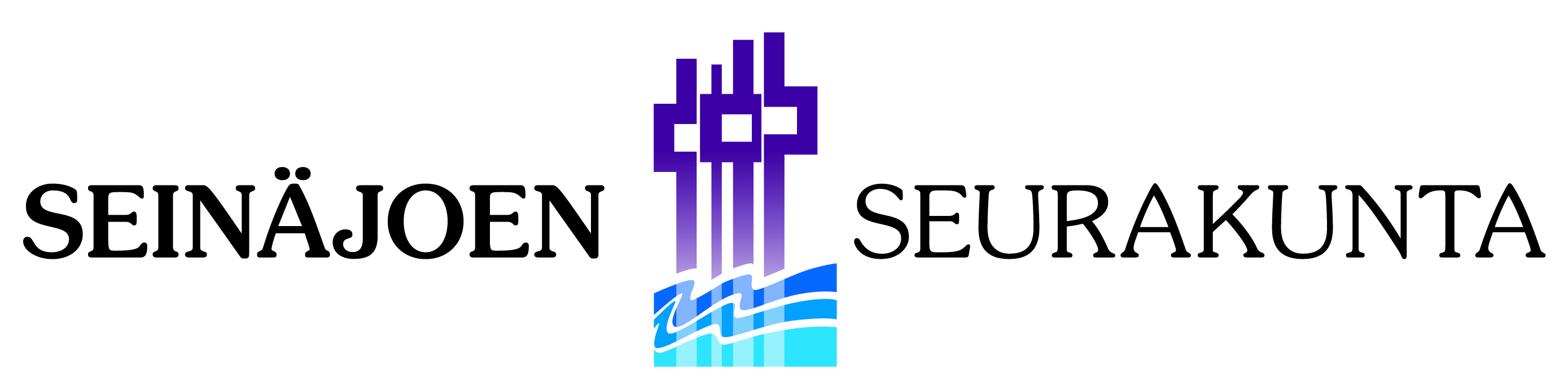 PÖYTÄKIRJAKirkkoneuvostokp 09/2013 ja 201420132014käyttö%  ta 9/2014 jälkeentulot52 011€57 413€117%palkat31 638€45 138€77,85%elintarvikkeet20 613€ 39.6%21 423€ 37.3%79,28%kate-14 065€-23 690€29,41%ma 15.9ti 16.9ke 17.9to 18.9pe 19.9la 20.9su 21.9Päiväkahvila 10-14Päiväkahvila 10-14Päiväkahvila 10-16Päiväkahvila 10-16Päiväkahvila 10-16Aikuisten kv-kuoro 14-17Palaveri koivu ja tähti 12.30-14.30Opiskelijoiden höpötystä ja käsitöitä 18-20Isoskoulutus 15.30-20.30 Nuorisokahvila 18-22.15 Nuorisokahvila 18-22.15Kerho-ohjukset 15-17Nuorisokahvila 20-24Nuorisokahvila 18-22.15Avoimet ovet rippikouluilta 17-20Nuorisokahvila 20-24ma 22.9ti 23.9ke 24.9to 25.9pe 26.9la 27.9su 28.9Päiväkahvila 10-14Päiväkahvila 10-14Päiväkahvila 10-16Päiväkahvila 10-16Päiväkahvila 10-16Aikuisten kv-kuoro 14-17Nuorisokahvila 18-22.15Opiskelijoiden höpötystä ja käsitöitä 18-20Nuorisokahvila 18-22.15Nuorisokahvila 18-22.15Nuorisokahvila 18-22.15Nuorisokahvila 20-24Palaveri koivu ja tähti 12.30-14.30Isoskoulutus 15.15-17Isoskoulutus 15.15-18.15Isoskoulutus 15.15-18.15ma 29.9ti 30.9ke 1.10to 02.10pe 03.10la 04.10su 05.10Päiväkahvila 10-14Päiväkahvila 10-14Päiväkahvila 10-16Päiväkahvila 10-16Päiväkahvila 10-16Aikuisten kv-kuoro 14-17Nuorisokahvila 18-22.15Opiskelijoiden höpötystä ja käsitöitä 18-20Isoskoulutus 15.15-18.15Nuorisokahvila 18-22.15Nuorisokahvila 18-22.15Nuorisokahvila 18-22.15Nuorisokahvila 20-24Isoskoulutus 15.15-17Perhekerhon rytmisryhmät 8-11.30Kokous, Seinäjoen alueen tiedottajatapaaminen 11-13Kerho-ohjaajakokous 15-16Käsityöpaja 12-15Isoskoulutus 15.15-18.15ma 06.10ti 07.10ke 08.10to 09.10pe 10.10la 11.10su 12.10Päiväkahvila 10-14Päiväkahvila 10-14Päiväkahvila 10-16Päiväkahvila 10-16Päiväkahvila 10-16Aikuisten kv-kuoro 14-17Nuorisokahvila 18-22.15Opiskelijoiden höpötystä ja käsitöitä 18-20Isoskoulutus 15.15-18.15Nuorisokahvila 18-22.15Nuorisokahvila 18-22.15Nuorisokahvila 18-22.15Nuorisokahvila 20-24Isoskoulutus 15.15-17Isoskoulutus 15.15-18.15Isoskoulutus 15.30-20.30Kokous As Oy Vihtorin ja Nestorin osakkeenostajien kokous 10.30-12.30ma 13.10ti 14.10ke 15.10to 16.10pe 17.10la 18.10su 19.10Päiväkahvila 10-14Päiväkahvila 10-14Päiväkahvila 10-16Päiväkahvila 10-16Päiväkahvila 10-16Aikuisten kv-kuoro 14-17Nuorisokahvila 18-22.15Opiskelijoiden höpötystä ja käsitöitä 18-20Nuorisokahvila 18-22.15Nuorisokahvila 18-22.15Nuorisokahvila 18-22.15Nuorisokahvila 20-24